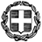 ΠΡΟΣΚΛΗΣΗ ΕΚΔΗΛΩΣΗΣ ΕΝΔΙΑΦΕΡΟΝΤΟΣ ΤΑΞΙΔΙΩΤΙΚΩΝ  ΓΡΑΦΕΙΩΝΓΙΑ ΑΠΟΣΤΟΛΗ ΠΡΟΣΦΟΡΩΝΕκπαιδευτική εκδρομή των μαθητών και μαθητριών της  Γ΄ΤΑΞΗΣ   στα  ΙΩΑΝΝΙΝΑΛΟΙΠΕΣ  ΚΡΙΣΙΜΕΣ ΔΙΕΥΚΡΙΝΗΣΕΙΣ : α) Με κάθε προσφορά κατατίθεται από το ταξιδιωτικό γραφείο απαραιτήτως και Υπεύθυνη Δήλωση ότι διαθέτει βεβαίωση συνδρομής των νόμιμων προϋποθέσεων λειτουργίας τουριστικού γραφείου, η οποία βρίσκεται σε ισχύ.β) Στην προσφορά θα πρέπει υποχρεωτικά να υπάρχουν για τη συμμετοχή στο διαγωνισμό τα   εξής:• Έγγραφη επιβεβαίωση διαθεσιμότητας δωματίων για το σχολείο μας από τα ξενοδοχεία που θα προταθούν στις συγκεκριμένες ημερομηνίες.  •  Έγγραφη επιβεβαίωση συμβατότητας δωματίων και κλινών βάσει της αδείας του ξενοδοχείου ώστε να εξασφαλίζεται αριθμός δωματίων-κλινών τουλάχιστον ίσος με τον αριθμό των συμμετεχόντων μαθητών & συνοδών.γ) η προσφορά κατατίθεται κλειστή σε έντυπη μορφή (όχι με email) στο σχολείο. δ) Οι προσφορές που δεν θα έχουν τα απαραίτητα δικαιολογητικά θα αποκλειστούν.ε) Η Επιτροπή αξιολόγησης των προσφορών συνεκτιμά την τιμή, την ποιότητα και το εύρος των προσφερόμενων παροχών.                                                           	        Ο  ΔΙΕΥΘΥΝΤΗΣ	                                                                                                                 Δ.ΣΤΑΥΡΙΑΝΟΣΕΛΛΗΝΙΚΗ ΔΗΜΟΚΡΑΤΙΑΥΠΟΥΡΓΕΙΟ ΠΑΙΔΕΙΑΣΚΑΙ ΘΡΗΣΚΕΥΜΑΤΩΝ- - - - -ΠΕΡΙΦΕΡΕΙΑΚΗ Δ/ΝΣΗ Π.Ε. ΚΑΙ Δ.Ε. ΑΤΤΙΚΗΣΔΙΕΥΘΥΝΣΗ ΔΕΥΤΕΡΟΒΑΘΜΙΑΣ ΕΚΠΑΙΔΕΥΣΗΣΒ΄ ΑΘΗΝΑΣ2Ο  ΓΥΜΝΑΣΙΟ ΧΑΛΑΝΔΡΙΟΥΑΧΑΙΑΣ & Λ.ΠΕΝΤΕΛΗΣ 152 34    ΧΑΛΑΝΔΡΙΤηλ . : 210  6822111e-mail : mail@2gym-chalandr.att.sch.grΧαλάνδρι 17.02.2023Αρ. Πρ.: 651ΣΧΟΛΕΙΟ  2o ΓΥΜΝΑΣΙΟ ΧΑΛΑΝΔΡΙΟΥ          2ΠΡΟΟΡΙΣΜΟΣ/ΟΙ-ΗΜΕΡΟΜΗΝΙΑ ΑΝΑΧΩΡΗΣΗΣ ΚΑΙ ΕΠΙΣΤΡΟΦΗΣ ΙΩΑΝΝΙΝΑ12/03/2023 ΑΝΑΧ.15/03/2023 ΕΠΙΣΤΡ.3ΠΡΟΒΛΕΠΟΜΕΝΟΣ ΑΡΙΘΜΟΣ ΣΥΜΜΕΤΕΧΟΝΤΩΝ(ΜΑΘΗΤΕΣ-ΚΑΘΗΓΗΤΕΣ)56 ΜΑΘΗΤΕΣ/ΡΙΕΣ03 ΣΥΝΟΔΟΙ ΚΑΘΗΓΗΤΕΣ4ΜΕΤΑΦΟΡΙΚΟ ΜΕΣΟ/Α-ΠΡΟΣΘΕΤΕΣ ΠΡΟΔΙΑΓΡΑΦΕΣΧαλάνδρι – Ιωάννινα (μέσω γέφυρας Ρίου-Αντιρίου)Ιωάννινα – Χαλάνδρι (μέσω Μετεώρων/Τρικάλων)Οδικά :Με σύγχρονο πούλμαν πρόσφατου έλεγχου ΚΤΕΟ και έμπειρο οδηγό (με ενεργό πιστοποιητικό εμβολιασμού ή νόσησης για COVID-19), το οποίο θα είναι στην αποκλειστική διάθεση του σχολείου για την πραγματοποίηση του προγράμματος και για τις βραδινές εξόδους, όπως και για κάθε πιθανή μετακίνηση λόγω αναγκαίων αλλαγών στο πρόγραμμα.5ΚΑΤΗΓΟΡΙΑ ΚΑΤΑΛΥΜΑΤΟΣ-ΠΡΟΣΘΕΤΕΣ ΠΡΟΔΙΑΓΡΑΦΕΣ(ΜΟΝΟΚΛΙΝΑ/ΔΙΚΛΙΝΑ/ΤΡΙΚΛΙΝΑ-ΠΡΩΙΝΟ Ή ΗΜΙΔΙΑΤΡΟΦΗ) Ξενοδοχείο (03 διανυκτερεύσεις) κατηγορίας 5* (επίσημη κατηγοριοποίηση από τον Ε.Ο.Τ.), εντός η εκτός της πόλης των Ιωαννίνων (μέγιστη απόσταση 10 Km).Δωμάτια: Δίκλινα και Τρίκλινα για τους μαθητές/ριες και μονόκλινα για τους Συνοδούς καθηγητές.Πρωινό και βραδινό εντός του ξενοδοχείου σε μπουφέ6ΛΟΙΠΕΣ ΥΠΗΡΕΣΙΕΣ (ΠΡΟΓΡΑΜΜΑ, ΠΑΡΑΚΟΛΟΥΘΗΣΗ ΕΚΔΗΛΩΣΕΩΝ, ΕΠΙΣΚΕΨΗ ΧΩΡΩΝ, ΓΕΥΜΑΤΑ κ.τ.λ.)Επισκέψεις σε χώρους ενδιαφέροντος τόσο στην πόλη όσο και στην ευρύτερη περιοχή της πόλης των Ιωαννίνων και στο ΝΗΣΑΚΙ ΤΗΣ ΚΥΡΑ-ΦΡΟΣΥΝΗΣ. Εκπαιδευτική επίσκεψη στο ΜΕΤΣΟΒΟ-ΑΝΗΛΙΟ ΖΑΓΟΡΟΧΩΡΙΑ, ΜΕΤΕΩΡΑ, ΤΡΙΚΑΛΑ  σύμφωνα με το πρόγραμμα.Αρχηγός συνοδός του   πρακτορείου να συμμετέχει στην εκδρομή (με ενεργό πιστοποιητικό εμβολιασμού ή νόσησης για COVID-19)7ΥΠΟΧΡΕΩΤΙΚΗ ΤΑΞΙΔΙΩΤΙΚΗ ΑΣΦΑΛΙΣΗ  & ΑΣΦΑΛΕΙΑ ΑΣΤΙΚΗΣ ΕΥΘΥΝΗΣ ΝΑΙ8ΠΡΟΣΘΕΤΗ ΠΡΟΑΙΡΕΤΙΚΗ ΑΣΦΑΛΙΣΗ ΚΑΛΥΨΗΣΕΞΟΔΩΝ ΣΕ ΠΕΡΙΠΤΩΣΗ ΑΤΥΧΗΜΑΤΟΣ  Ή ΑΣΘΕΝΕΙΑΣ ΝΑΙ9ΤΕΛΙΚΗ ΣΥΝΟΛΙΚΗ ΤΙΜΗ ΟΡΓΑΝΩΜΕΝΟΥ ΤΑΞΙΔΙΟΥ(ΣΥΜΠΕΡΙΛΑΜΒΑΝΟΜΕΝΟΥ  Φ.Π.Α.)ΝΑΙ10ΕΠΙΒΑΡΥΝΣΗ ΑΝΑ ΜΑΘΗΤΗ (ΣΥΜΠΕΡΙΛΑΜΒΑΝΟΜΕΝΟΥ Φ.Π.Α.)ΝΑΙ11ΑΜΕΣΗ ΕΠΙΣΤΡΟΦΗ ΤΩΝ ΧΡΗΜΑΤΩΝ AN Η ΕΚΔΡΟΜΗ ΔΕΝ ΥΛΟΠΟΙΗΘΕΙ  ΓΙΑ ΛΟΓΟΥΣ ΑΝΩΤΕΡΑΣ ΒΙΑΣ ΟΠΩΣ: COVID-19, ΣΕΙΣΜΟΥ, ΠΟΛΕΜΟΥ, ΑΝΤΙΞΟΩΝ ΚΑΙΡΙΚΩΝ ΦΑΙΝΟΜΕΝΩΝ ΚΑΙ ΑΛΛΩΝ ΠΑΡΟΜΟΙΩΝ ΚΑΤΑΣΤΑΣΕΩΝ.ΑΜΕΣΗ ΕΠΙΣΤΡΟΦΗ ΤΩΝ ΧΡΗΜΑΤΩΝ ΣΕ ΜΑΘΗΤΕΣ/ΤΡΙΕΣ ΠΟΥ ΔΕΝ ΘΑ ΜΠΟΡΕΣΟΥΝ ΝΑ ΣΥΜΕΤΆΣΧΟΥΝ ΣΤΗΝ ΕΠΙΣΚΕΨΗ ΛΟΓΩ ΑΣΘΕΝΕΙΑΣ ΤΟΥΣ ΑΠΟ COVID-19 Ή ΑΛΛΗΣ ΜΟΡΦΗΣ ΓΡΙΠΗΣ.ΝΑΙ12ΚΑΤΑΛΗΚΤΙΚΗ ΗΜΕΡΟΜΗΝΙΑ ΚΑΙ ΩΡΑ ΥΠΟΒΟΛΗΣ ΠΡΟΣΦΟΡΑΣ24/02/2023  13:00 13ΗΜΕΡΟΜΗΝΙΑ  ΚΑΙ  ΩΡΑ  ΑΝΟΙΓΜΑΤΟΣ  ΠΡΟΣΦΟΡΩΝ24 /02/2023  13:30